PRIJAVAna 32. skupščino Vzajemne, d.v.z., 14. skupščino zastopnikov članov Vzajemne, d.v.z., ki bo v torek, 8. 6. 2021, ob 14. uri v hotelu Primus, Pot v toplice 9, Ptuj, udeležba pa bo mogoča tudi preko spletnega portala https://skupscine.ixtlan.si/Vzajemna/skupscina.html Ime in priimekNaslovPoštna številka, poštaEMŠOTelefon / GSME-pošta32. skupščina Vzajemne bo v skladu s Statutom Vzajemne in sprejetimi Pravili za izvedbo elektronske skupščine, ki jih je Vzajemna, d.v.z., sprejela in objavila na svoji spletni strani, izvedena kot elektronska skupščina, kar pomeni, da imajo zastopniki članov opcijo (možnost), da se skupščine po svoji izbiri ne udeležijo fizično na kraju zasedanja, ampak z uporabo elektronskih sredstev na daljavo. V skladu s sprejetimi pravili je pogoj za sodelovanje na skupščini s pomočjo elektronskih sredstev pravočasno oddana prijava na skupščino ter uspešno opravljena video identifikacija, s katero se bo preverila istovetnost zastopnika člana, ki se je prijavil na skupščino. Pri postopku video identifikacije bodo obdelani osebni podatki zastopnika članov, kot je določeno v Pravilih za izvedbo elektronske skupščine, v kar zastopnik članov pisno privoli  (prosimo v kvadratku označite s kljukico ali križcem strinjanje):            Strinjam se z izvedbo video identifikacije in obdelavo                   osebnih podatkov v namen, kot je opredeljeno v Pravilih za izvedbo elektronske skupščine. V postopku video identifikacije bo zajeta moja fotografija in moj uradni osebni dokument ter pridobljen zvočni posnetek pogovora. Obdelani bodo naslednji moji osebni podatki: ime in priimek, naslov stalnega prebivališča, naslov začasnega prebivališča (če obstaja), datum rojstva, EMŠO, št. uradnega osebnega dokumenta, fotografija sprednje in zadnje strani uradnega osebnega dokumenta, moja fotografija med postopkom video identifikacije, zvočni zapis razgovora in številka mobilnega telefona. Zbrane osebne podatke bo Vzajemna, d.v.z, hranila do poteka roka za vložitev izpodbojne tožbe, kot ga določa 73. člen Zakona o interventnih ukrepih za omilitev posledic drugega vala epidemije COVID-19 (Uradni list RS, št. 175/20, 203/20 – ZIUPOPDVE, 15/21 – ZDUOP in 57/21 – odl. US). Seznanjen sem z možnostjo, da lahko dano privolitev kadarkoli prekličem. To lahko storim s pisno izjavo, naslovljeno na Vzajemna zdravstvena zavarovalnica, d.v.z., Vošnjakova ulica 2, 1000 Ljubljana, oziroma na elektronski naslov skupscina@vzajemna.si. Preklic privolitve ne vpliva na zakonitost obdelave na podlagi privolitve pred njenim preklicem. V primeru preklica privolitve udeležba na skupščini s pomočjo elektronskih sredstev ni možna.Seznanjen sem, da je Politika zasebnosti Vzajemne in Pravila za izvedbo elektronske skupščine, kjer lahko prejmem več informacij o obdelavi osebnih podatkov in mojih pravicah, dostopna na www.vzajemna.si.S podpisom te prijave se prijavljam na 32. skupščino Vzajemne, d.v.z., 14. skupščino zastopnikov članov Vzajemne, d.v.z., ki bo 8. 6. 2021 ob 14. uri potekala kot elektronska skupščina. S prijavo in udeležbo na elektronski skupščini s pomočjo elektronskih sredstev pristajam na določene pogoje in omejitve, povezane z elektronsko skupščino, kot izhajajo iz Statuta Vzajemne in iz sprejetih Pravil za izvedbo elektronske skupščine. Datum	KrajPodpis Izpolnjeno prijavo pošljite na elektronski naslov: skupscina@vzajemna.si najkasneje do 2. 6. 2021, 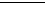 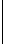 oziroma na naslov: Vzajemna zdravstvena zavarovalnica, d.v.z., Vošnjakova 2, Ljubljana, s pripisom »tajništvo uprave«, najkasneje do 1. 6. 2021. 